                    с. Лиляк, ул. «Никола Вапцаров» № 6, общ.Търговище, тел: 0894451266,email: ou_hb.lil@abv.bg , www.ou-lilyak.com  Вх. № ............/20.…г.ДОДИРЕКТОРАНА ОУ “ХРИСТО БОТЕВ”С. ЛИЛЯКЗ А Я В Л Е Н И Еза записване в пети класОт ……………………………………………………………………………………………./трите имена на родител/настойник/………………………………………………………………………………………………../адрес/телефон: …………………………………………………………………………………….Г-ЖО ДИРЕКТОР,Заявявам желание синът/дъщеря ми ……………………………………………………………………………………………./трите имена на ученика/да бъде приет/а в пети клас в повереното Ви училище.Дата: …………………..  				Подпис на родител: ……………….				   			Подпис на ученика: ……………….      Основно училище «христо ботев» 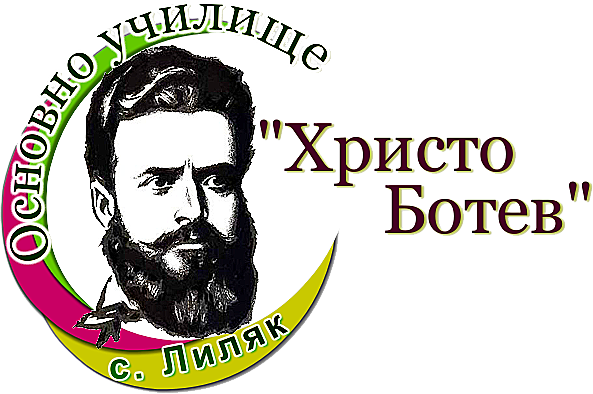 